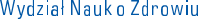 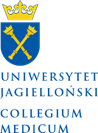 Declaration of the author(s)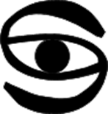 I/we hereby declare that the paper titled, “………………………………………………………………………………………………………………..…………………………………………………………………………………………………………………………………………………………………………………….”submitted to the Editorial Office of the magazine Sztuka Leczenia (Art of Medical Treatment) has not been published either in its entirety or significant part in paper or electronic form, nor has it been submitted for publication in other periodicals. The article does not have text resulting from ‘guest authorship’ or ‘ghostwriting’;The author(s) are familiar with the guidelines regarding publication in the magazine Sztuka Leczenia. The percentage input of the author(s) in the creation of this article is as follows: 1st Author…………% Nr. ORCID:…………………………..     	4th Author……………% Nr. ORCID:……………………………..2nd Author………….% Nr. ORCID:…………………………..     5th Author……………% Nr. ORCID:……………………………..3rd Author …………% Nr. ORCID:…………………………..I/we give my/our permission for this paper to be published in Sztuka Leczenia and hereby transfer the rights to this text, without charge, to the publisher of the magazine Sztuka Leczenia. This transfer concerns all types of publication, including on the magazine’s website, in print, and other electronic form, as well as reprinting of parts of the article in the magazine’s promotional activity. I/we declare that the article with the title above is an original work and that it does not infringe the rights of other persons, including illustrations used in the text (photographs, drawings, graphs, tables, figures), and that there are no conflicts of interest.  Date: …………………..……………………                                                           Signature of the first named author                                                                                                             	……………………………………………..………Signatures of the other authors…………………………………………………………………………………………………………………………………………………………………….…….Please fill out the form, sign it, scan it, and sent it to the Editorial Office 
at the e-mail address: sztuka.leczenia@uj.edu.pl 